Конец зимы. Дни становятся длинными и светлыми. Небо - голубым, а солнце - ярким. В  это  время  на  Руси  устраивались   народные   гулянья.  Назывался  этот  праздник -Масленица. Веселый и разгульный, длился он целую неделю: ярмарки, уличные игры, выступления   ряженых,   пляски,  песни.  Главное  угощение  праздника  –  это   блины, древний языческий  символ  возврата  к  людям  солнца  и  тепла.
Масленица называлась сырною неделею,на которой едят сыр, яйца. Народ  предается масленичным  удовольствиям, катаниям  с  гор  на  санках, кулачным  потехам. Во всю Масленицу   пекут   блины,  оладьи.  От   этого  и   произошла  поговорка: "Не  житье,  а масленица". Что  же  самое  главное  в  Масленице?  Ну, конечно, блины!  Без  них  нет  и Масленицы. Хозяйки пекли блины каждый день из гречневой или  пшеничной  муки. В  первый  день  -  блинища,  во  второй  -  блины,  в  третий  -  блинцы,  в  четвертый   -блинчики,  в  пятый  -  блинки,  в  шестой -  блиночки,  в  седьмой  -  царские   блины.  К блинам подавались сметана, варенье, сливочное масло, мед, рыбья икра, яйца. 
Существует множество пословиц про Масленицу и блины.
 «Блин - не клин, живота не расколет»,«Не все коту Масленица, будет и Великий пост»,«Не жизнь, а Масленица»,«Масленица – объедуха, деньгам приберуха»,«Хоть с себя все заложить, а масленицу проводить»,«Чтоб вам извозиться по локти, а наесться по горло».
Каждый день Масленицы имеет своё название, свои развлечения  и обряды.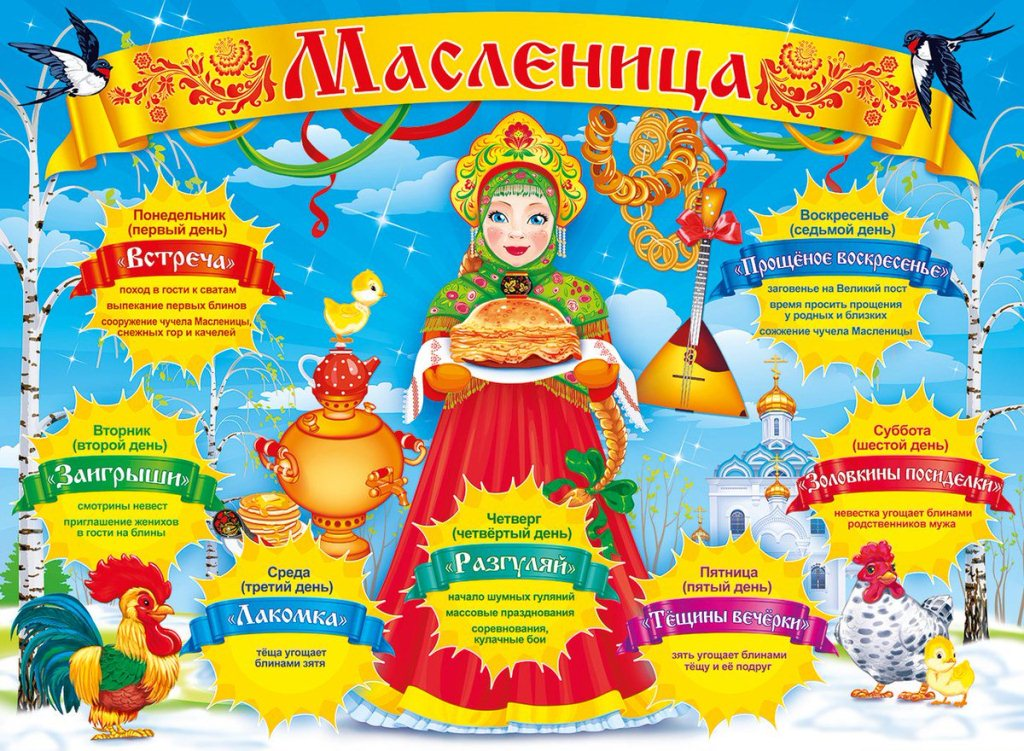 Все дети знают про Масленицу,  про блины, которые нужно есть и про чучело, которое нужно  сжигать.  Но  знать  это  одно, а увидеть, а  лучше  поучаствовать в этом, совсем другое дело. 
Основная  цель  праздника  Масленицы  в детском  саду – это  сформировать любовь к культуре и традициям  своего  народа.  Знать  и  чтить  традиции  и  фольклор  русского народа.
     В  нашем   детском  саду,  в  нашей  группе  тоже  прошла весёлая  Масленица. 

Мы  рассказали  детям, в  доступной  форме, о Масленице: как гуляли на этой неделе, чем угощали. 
Посмотрели с детьми  видео презентации о Масленице. 
Слушали песню «Блины».Водили хоровод «Солнышко».
Прочитали сказку «Крылатый, мохнатый, да масленый» (в обработке И.В.Карнауховой) и посмотрели мультфильм.
Рассмотрели репродукции картин русских художников о Масленице.Каждый ребёнок сделал из картона и сенильной проволоки солнышко.

Из цветного солёного теста, каждый ребёнок «испёк» блинчик.
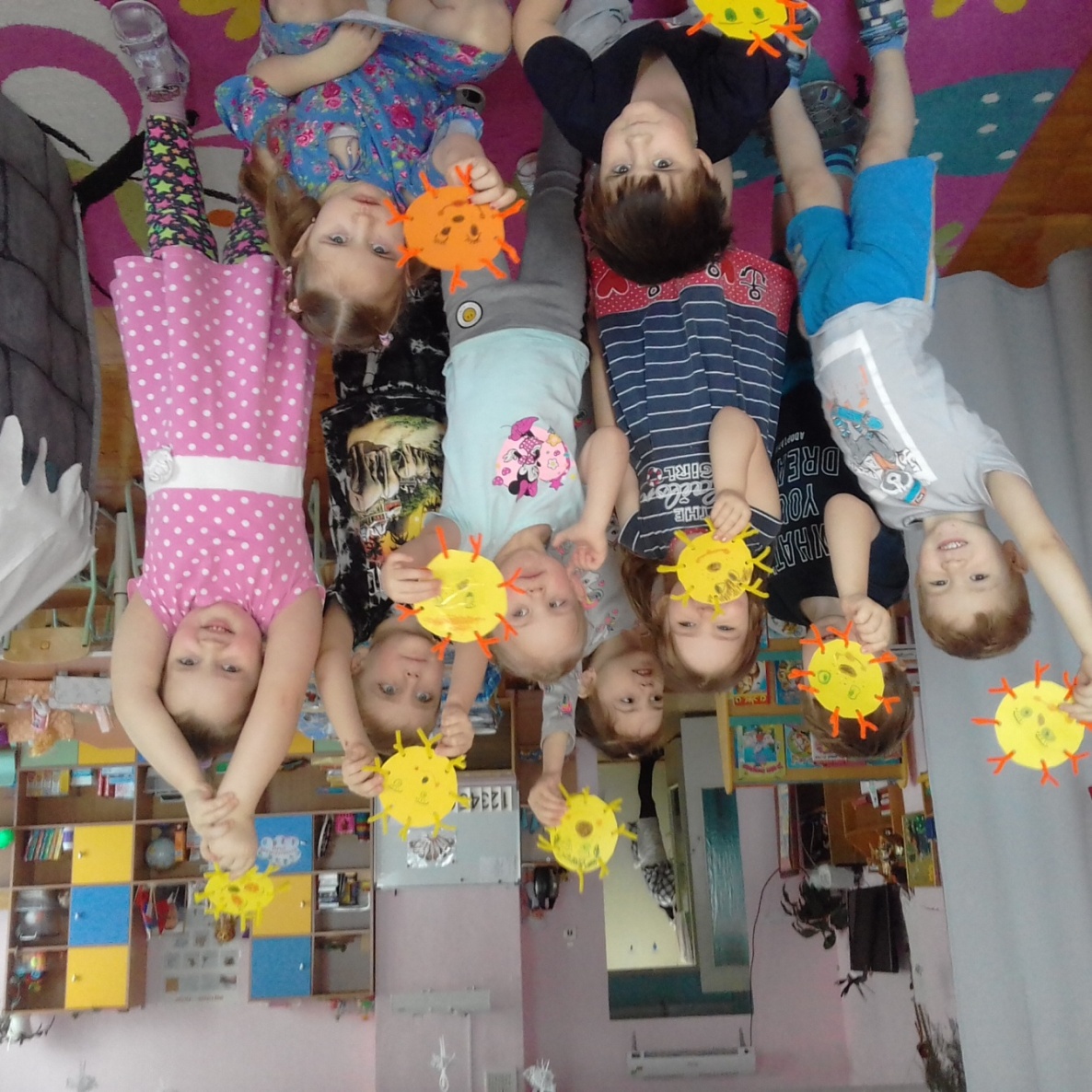 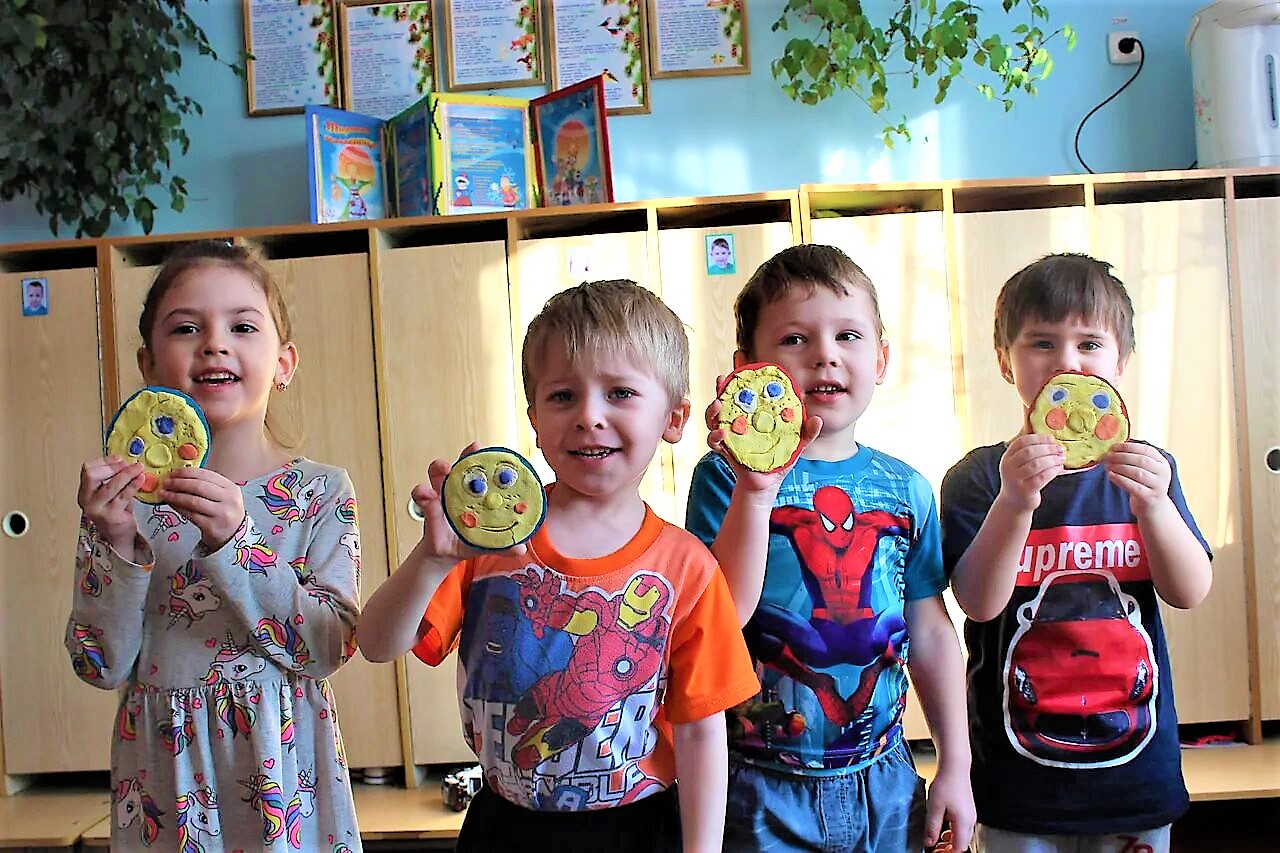 Пекли с детьми блины.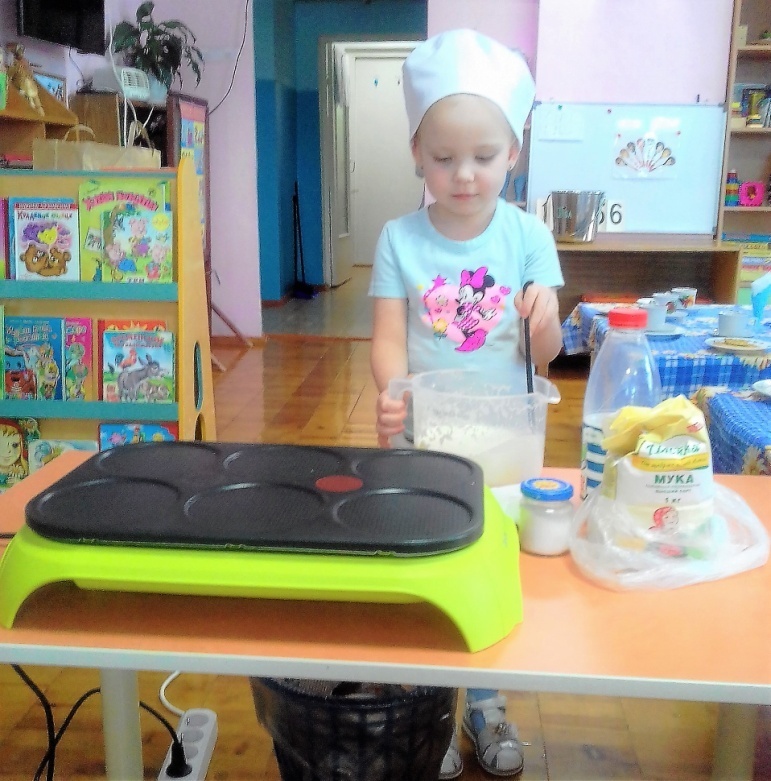         Пять яиц, стакан муки,
         Масло, чашка, две руки.
         Сода, соль и молоко - 
         Миксер крутится легко.
         Он крутился и крутился - 
         Блинчик тонким получился.
         С пылу, с жару, да с медком –
         Жду вас в гости вечерком! 
А потом их поедали.
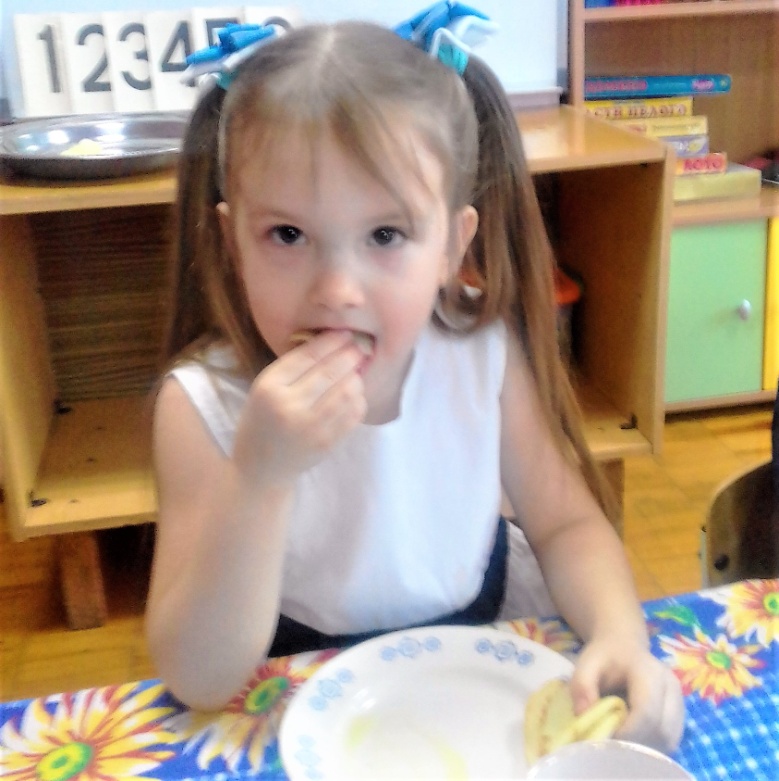 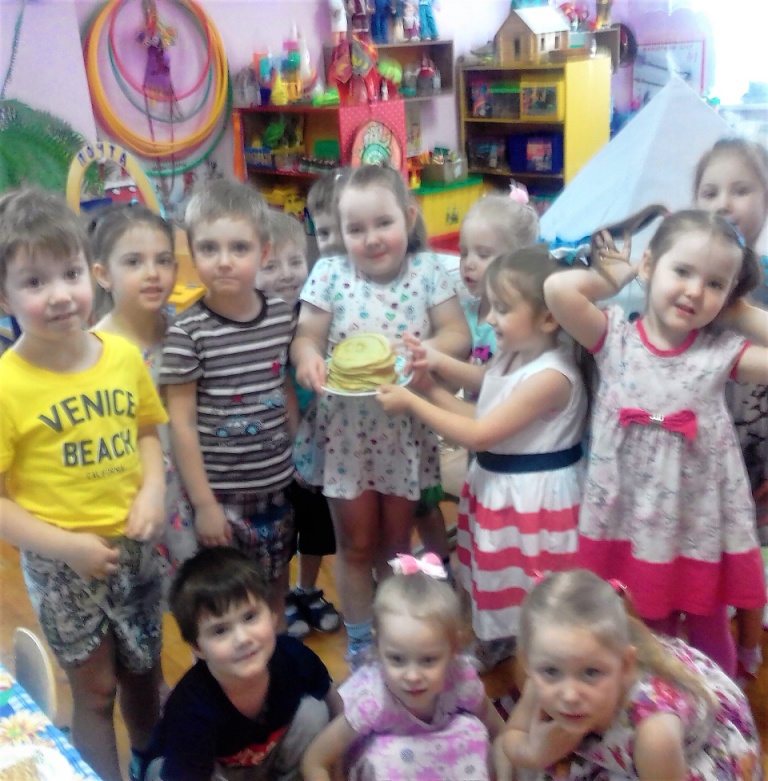 Блинчик в ротик отправляем, сладким чаем запиваем.
Всю неделю мы должны, есть румяные блины!

А потом были проводы Масленицы! Дети пели песни, отгадывали загадки, водили хороводы. Словом делали всё, чтобы задобрить Зиму, уговорить её уйти.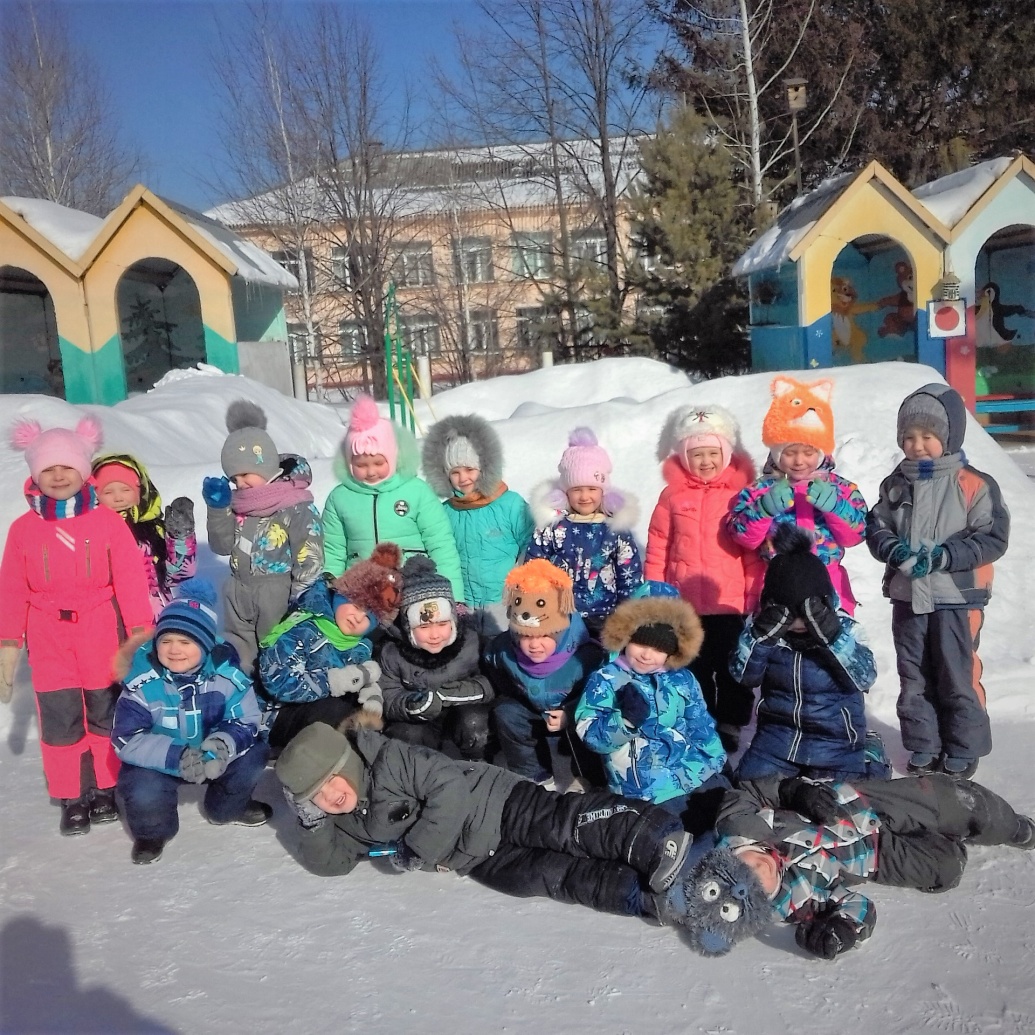 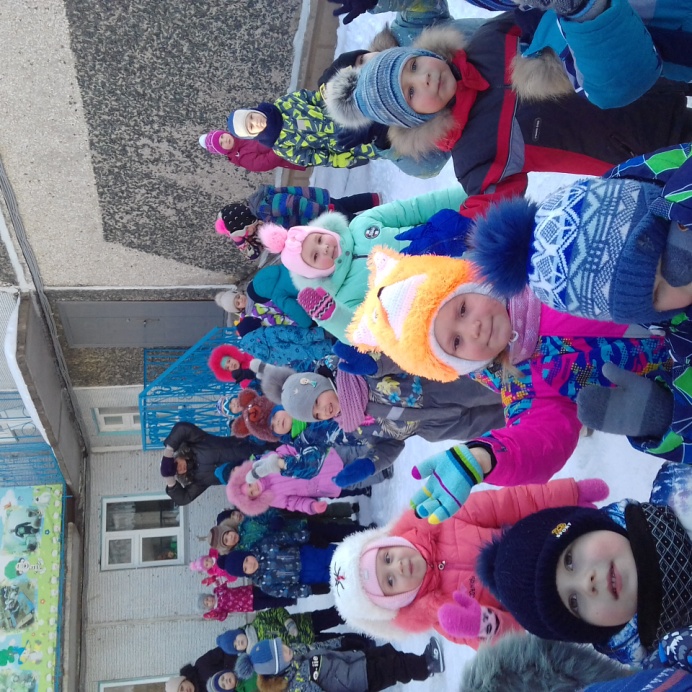 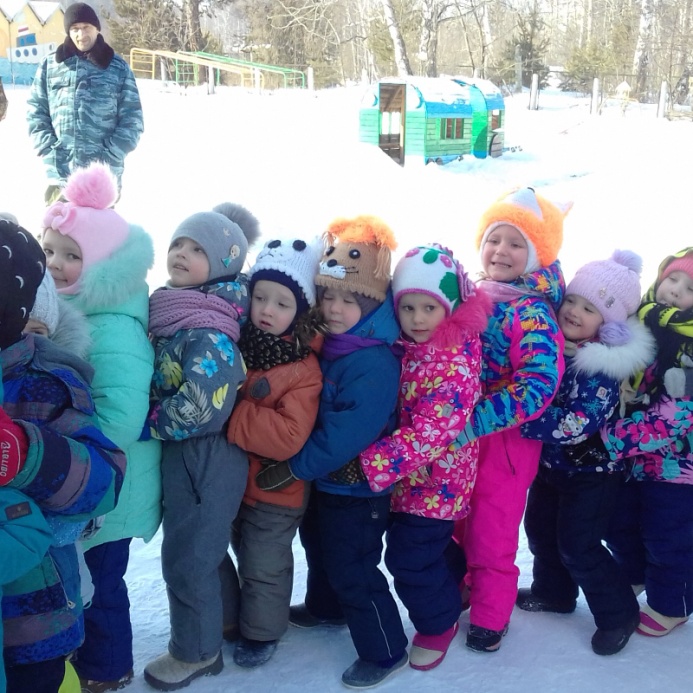 Праздник  не  состоялся  бы  без  главного  события – сожжения  чучела  Масленицы, которое символизирует уход зимы, таяние льда, приход первого весеннего тепла и расцветания природы. Дети провожали взглядом пляшущие языки пламени и «тающую» под ними куклу, повторяли, в след за взрослыми слова о прощании с зимой:  «…Чтобы  птички  пели,  небеса  синели. Ну а все невзгоды, холод, непогода, зимние морозы, неудачи, слезы – пусть они сгорают. Гори, гори ясно, чтобы не погасло!»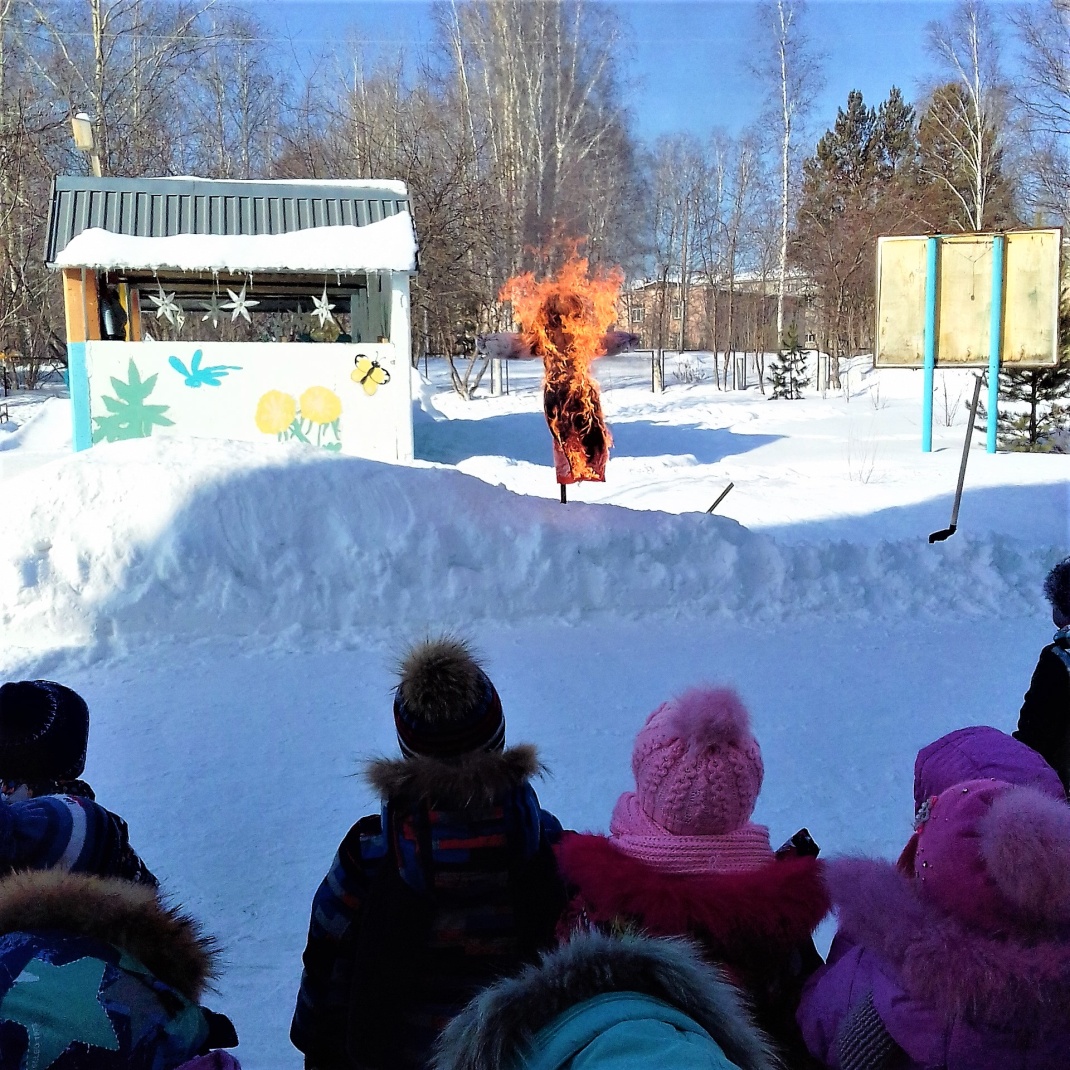 Праздничная неделя закончилась добрыми словами в след ушедшей Масленице: «Масленица, прощай! 
А на тот год опять приезжай! 
Делу время – потехе час.
 Еще раз с праздником вас. 
Будьте друг к другу добры и участны,
 тогда никогда не покинет вас счастье!».